РОЗПОРЯДЖЕННЯМІСЬКОГО ГОЛОВИм. СумиЗ метою забезпеченням належного транспортного обслуговування мешканців міста під час Пасхальних та Поминальних днів, керуючись пунктом 20 частини 4 статті 42 та частиною 8 статті 59 Закону України «Про місцеве самоврядування в Україні»:1. У період з 26 квітня по 01 травня та з 08 по 11 травня тимчасово подовжити автобусні маршрути загального користування № 7 «Хіммістечко – Баранівка», № 16 «Ковпака – Баранівка», № 24 Баранівка – Баранвка», № 57 «Роменська – Баранівка» № 57А «Баранівка – Центр» та № 62 Баранівка – Аеропорт» до центрального входу на Баранівське кладовище.2. У період з 26 квітня по 01 травня та з 08 по 11 травня КП СМР  «Електроавтотранс» (Новик А.В.) з 09-00 до 15-00 годин тимчасово забезпечити перевезення згідно з паспортом маршруту на автобусному маршруті загального користування № 26 «Центр – 40-ва підстанція»  одним автобусом .3. КП СМР  «Електроавтотранс» (Новик А.В.) у період з 26 квітня по 01 травня та з 08 по 11 травня збільшити кількість тролейбусів на маршруті № 2 «Автовокзал – Керамейя». 4. Контроль за виконанням даного розпорядження покласти на керуючого справами Виконавчого комітету Павлик Ю.А.Міський голова								О.М. ЛисенкоЯковенко С.В. 700-667Розіслати: Моші Л.В., Новику А.В., Павлик Ю.А., Яковенку С.В.Начальник відділутранспорту, зв’язку та телекомунікаційних послуг Сумської міської ради	С.В. ЯковенкоНачальник відділу протокольної роботи та контролю Сумської міської ради	Л.В. МошаНачальник правового управлінняСумської міської ради	О.В. ЧайченкоКеруючий справами Виконавчого комітету	Ю.А. Павлик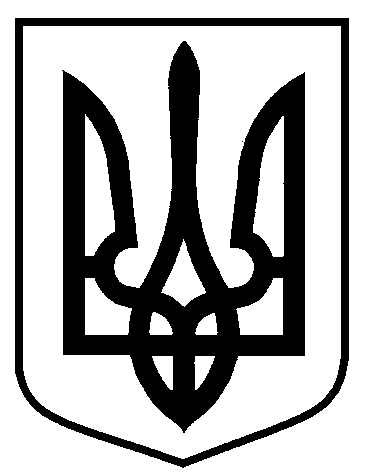 від   21.04.2021    №  140-Рвід   21.04.2021    №  140-РПро тимчасові заходи щодо транспортного    забезпечення під     час        Пасхальних    та Поминальних днівПро тимчасові заходи щодо транспортного    забезпечення під     час        Пасхальних    та Поминальних днів